Polska Misja Historyczna przy Uniwersytecie Juliusza Maksymiliana w WürzburguPolnische Historische Mission an der Julius-Maximilians-Universität WürzburgAm Hubland, 97074 WürzburgTel.: +49 931/31-81029, E-Mail: r.skowronska@uni-wuerzburg.dehttp://pmh.umk.pl/…(tytuł/stopień naukowy imię i nazwisko)…(afiliacja: instytucja, wydział, instytut, katedra, w j. polskim)…(afiliacja: instytucja, wydział, instytut, katedra, w j. niemieckim lub angielskim)…(funkcja lub status, np. kierownik katedry, doktorant, w j. polskim)…(adres e-mail do korespondencji, proszę podać jeden adres i używać go do korespondencji)Wniosek o przyznanie stypendium (zał. nr 1)Proszę o przyznanie stypendium Polskiej Misji Historycznej w Würzburgu w celu przeprowadzenia kwerendy bibliotecznej i/lub archiwalnej związanej z realizacją projektu badawczego.Tytuł projektu badawczego (w języku polskim):Tytuł projektu badawczego (w języku niemieckim lub angielskim):Proszę starannie sformułować tytuł projektu.Uwaga: Niniejszy formularz (zał. nr 1) uprzejmie prosimy przesyłać wyłącznie w formie elektronicznej (.docx lub .rtf) na adres mailowy: r.skowronska@uni-wuerzburg.de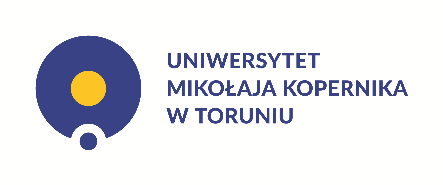 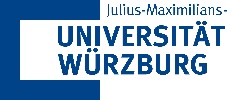 1. Opis projektu badawczego, wraz z uzasadnieniem celowości odbycia kwerendy w Würzburgu (w języku polskim): maksymalnie 1 strona2. Opis projektu badawczego, wraz z uzasadnieniem celowości odbycia kwerendy w Würzburgu (w języku niemieckim lub angielskim): maksymalnie 1 strona3. Przebieg kariery naukowej (w języku polskim): maksymalnie 1 strona (w punktach)4. Przebieg kariery naukowej (w języku niemieckim lub angielskim): maksymalnie 1 strona (w punktach)5. Lista 15 najważniejszych publikacji z ostatnich 10 lat zawierająca pełne dane bibliograficzne (w języku publikacji)